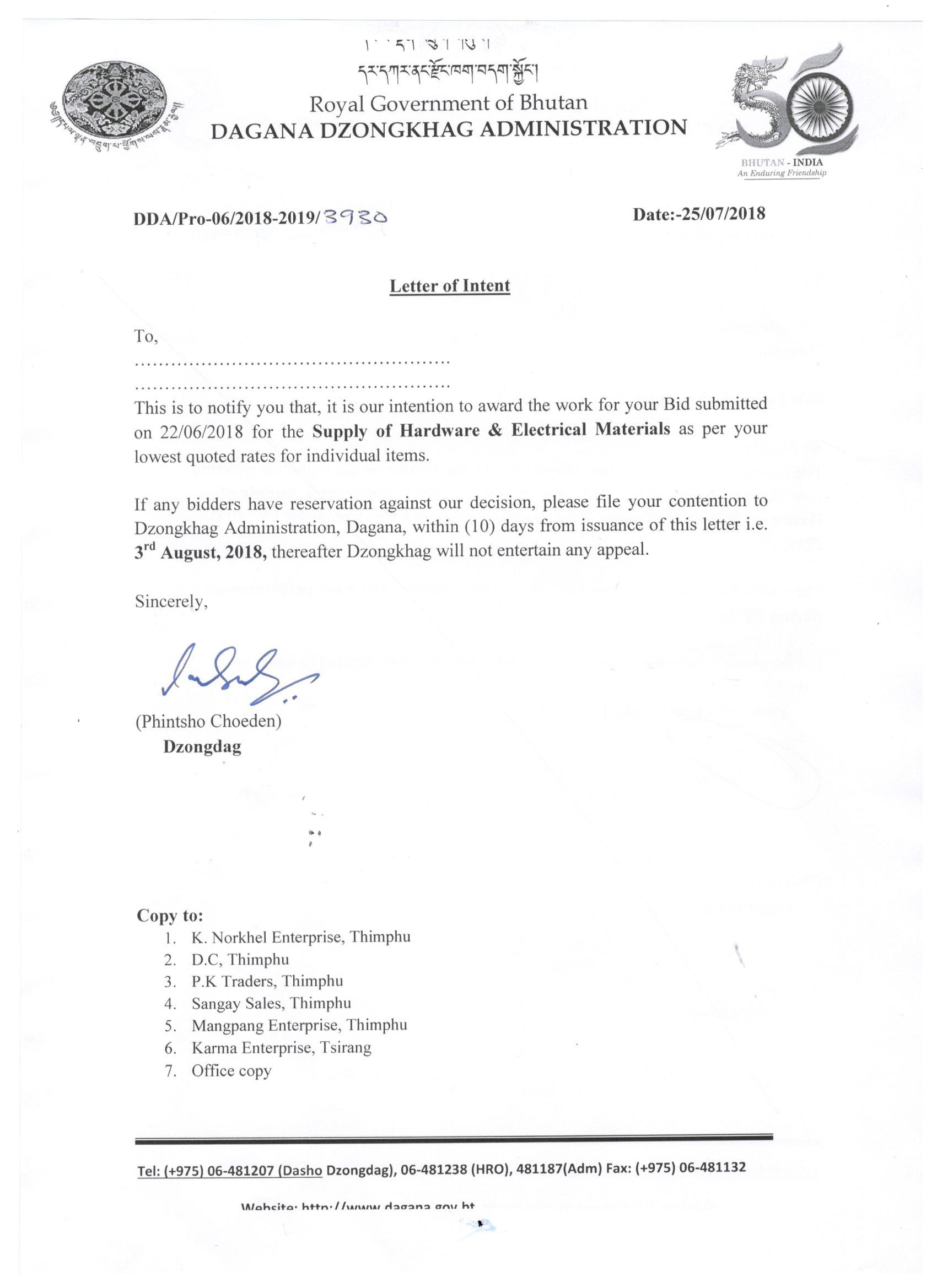                         Comparative Statement for supply of Hardware items for FY- 2017-2018                              Comparative Statement for supply of Hardware items for FY- 2017-2018                              Comparative Statement for supply of Hardware items for FY- 2017-2018                              Comparative Statement for supply of Hardware items for FY- 2017-2018                              Comparative Statement for supply of Hardware items for FY- 2017-2018                              Comparative Statement for supply of Hardware items for FY- 2017-2018                              Comparative Statement for supply of Hardware items for FY- 2017-2018                              Comparative Statement for supply of Hardware items for FY- 2017-2018                              Comparative Statement for supply of Hardware items for FY- 2017-2018                              Comparative Statement for supply of Hardware items for FY- 2017-2018                              Comparative Statement for supply of Hardware items for FY- 2017-2018                              Comparative Statement for supply of Hardware items for FY- 2017-2018      Sl. No.DescriptionSpecificationUnitK. Norkhel Enterprise (Rate)K. Norkhel Enterprise (Rate)P.K. Traders (Rate)P.K. Traders (Rate)D. C. Enterprise RateSangay Sales (Rate)Karma Enterprise RateMangpang Enterprise Rate1Agur 1/2"pcs.14514565656195na662Aluminium PaintLtr.295295235235233 (20ltrs drum)3102652323Animal Glue Kg.NANA139139137150951384Axe 1.5 Kg.(Tata/Equivalent)Kg5455456756754604454754385Aycralic sheet 8'x4'Nos.399939993980398048004573na38886Aycralic sheet  4'x4'Nos.200020001999199925002286na20007Bar cutter bladeNo.23023019519525/190/822302251988Bar cutter machineNo.1250012500109901099010659/299798009500106689Barbed wireKg808068688279746810Bath room mirrorNo36536532932934645037532411Bitumen WasherPkt.181815151320191412Bricks2nd gradeEach171717/4517/45192714/9518.513Budding KnifeSoloeach3200320012001200380na255101014CGI Sheet2.5'x8', 24 swg/0.63mPcs.89589579079087582273971715CGI Sheet2.5'x12', 24swg/0.63Pcs.1341134111951195131212331109104016CGI Sheet 2.5'x6' 24 swg/0.63mPcs.67067059959965661655451817CGI Sheet 2.5'x7', 24 swg/0.63mPcs.80580571971977274066461018CGI Sheet 2.5'x9',24 swg/0.63mPcs.92192189589598492583277419CGI Sheet 2.5'x10', 24swg/0.63Pcs.11501150102510251124105794988420Coconut Ropekg1101107272138150997021Combnation plierNo23023017017022023017521022Crowbar 30mm diaNo745745775775611140065077223Crowbar 30/32mm "995995849849752140067588824DistemperLtr.838361616175646225Door footmate(Jute)mediumNo6456456506505991750125064026Drilling MachineNo4500450032003200615069002650308027Empty barrel (Plastic)NoNANA160016001700na1950158028European type V/china-with low level cistern, coloured with plastic seat & lid.Nos.22252225119011901597na69581529Fevicoltube 250gtube75757575nanana8030Fevicol250gJar7575696971100756831Fevicol500gJar24024011911912818015011932Foster glass3mmSq.ftNANA555551.4555505433Foster glass5.5mmSq.ft757568686465608434Geyser 25/50 ltrsNo7500/99007500/99006500/89006500/89009454/1382910760/137608650/14500880035Geyser ElementNo450450275275270/317/364475na34036Geyser rodNo345345420420165nana41437GI band1/2"No4545nana7890754038GI elbow3/4"No353560604356353439GI elbow1/2"No191930302632252240GI elbow1"No555580806577455841GI elbow2"No15015030030020229912023842GI tee 3/4"No555580806576355443GI tee 1/2"No505050504348283844GI tee 1"No707011011097106608245GI tee 2"No20120142042026438817528846GI Union1/2"No555595957090456447GI Union1"No1801802002001301988314248GI Union2"No27027049049035845223734449Glass 4mmSqft.474744444148484250Glass cuttereach34534517517549537515018251Grass  Cutting MachineNo1800018000120001200016655na24,5001480052Hard BroomEach404050503850753453Hollow Brickseach16/8516/856868nana186654Kitchen sink(stainless)No1350135011501150866/1132/139918501250108055Lime Kg252525252450352256LimeBrushpcs.757542423060604257Limped WasherPkt.9595898910095208458Lock & Key 80mmNos.19519516516516526525016059Lock & Key 50mmNos.6565656565801206660Long nose PlierNo19019019019016223025019261M.S handle 100mm-Brass,MS,CPNo757538386165454862M.S Hinges 100mmNo222219191822451863M.S hook &Eye 100mmNo252520207540252164M.S.Hinges150mmNo656535353960753465Mason PlainerNo909080805885857466Masson hammerNo29029021521524032528021267Masson ThreadRoll484848482655604468Measurement tapeNo1401409090821509532069Measuring tape 30mtrNo43543534534534326032031870Measuring Tape 50 mtrs64064052552562751045050871Modi ThreadRoll484849492655604472MS Sheet 4mm920092007676898975256873Ms.AngleKg787859597087656974Nuts & BoltsKg.14014099991131301506975Nuts & Bolts100mmNos.12123030113130454876Nylon pipe 1"Kg.158158157157165158105015277Nylon Rope MediumKg15815815715733425025015278Paint (Blue/Green/White)syntheticLtr.2302301941942041819819579Painting Brush 2""252523232630302280Painting Brush 4"No656549494960555081Painting Brush  3"505035353950453882Painting Brush  5"1751751151157812513012283Painting Brush  6"20520516016016016015016084Phenyle8585505047751203285Pick axeTataNo28528527527525847545027086Pinnel pin 1/2"No606055558560655487Plane glass  3mmSq.ftnana34343848453888Plane glass  4mmSq.ft464642/5042/504348484889Plane glass  5mmSq.ft757555/5055/5054na555490Plastic BucketNo.29529524524524437537524491Plastic Sheet Micro mtrSq.m6060545449na954292Plastic Tarpauline 18'x24'Pcs.795795109010907201350145084093Ply Wood 8'x6' 8mmPcs.10501050849849905 (8'x4')95585085294Ply Wood 8'x6' 8mm "10501050849849905 (8'x4')95585086295Ply Wood 8'x6' 4mm "390390335335346 (8'x4')39042533096Ply Wood 4'x4' 8mm "525525395395900 (8'x4')na42534297Ply Wood 4'x4' 6mm "280280265265517 (8'x4')59030026098Ply Wood 4'x4' 4mm "195195194194346 (8'x4')na25019899PP rope dia 12mm (100mtr)No265265145145135(per kg)130250120100Primer (Red Oxide)Ltr165165139139125133160141101Pruning SawSoloEach645645120012001800na650644102Putty (white/black)kg.6565808045110/803544103Ridging 6' 24swgPc545545235235423475250222104Ridging12" 24swgPc350350200200423na350288105Robbin BlueKg/Pkts75755050509515044106Roofing  Paint (Red-corrugal)Ltr175175174174198151250176107Roofing Screw3"Kg.120120989811312012094108Sakarkg.6060nana54557054109Samarkg.6060nana58907062110Sanakg.6060nana54428044111Saserkg.6060nana18542701800112Satshenkg9090nana185na702100113Screw 25mm4545nana5960652148114Screw driver setSet230230165165188180180148115SeceatureSoloEach645645nana2999na1250684116Sharpening Stonepcs.250250154154165350350180117Shovel (Round Nose) (Tata/Equivalent) "290290380380290493290274118Sieve 1.5mmMtrs.320320195195260na120210119Sieve 12.5mmMtrs.450450320320450na150210120Sieve 3mmMtrs.215215199199201na180210121Sledge Hammer 3.5 KgKg.507507410410381525315424122Sledge Hammer 5 KgKg725725495495545750380490123Sledge Hammer 1KgKg.160160120120115150120112124Soft Broom6060505048508538125Spade Tata "165165275275250325260216126Spirit Level metal 18"pcs.295295345345550228395344127Stablizer 0.5kvNo45004500189018902500na55002200128Stablizer 2kvNo62006200385038504250na65004200129Stainless Kitchen sink (single)No115011507607608607751250620130Steel brush5050484842605544131Stone Chizel 3/4"x8", 2 3/4" x 8"No160/245160/245260260175nana144132Table LampNo6506506606601400na750648133Tarpuline (6X8m) A-8No1400140016501650300na2851200134Green net75% shadeEach58005800379037903760na46503600135Green house plastic20/5Mtrs.46004600200200400nana94136Tin CutterEach345345165165176155360250137Tower bolt 100mm-Brass,MS,CPNo95/45/3595/45/3560/2060/20106/3985/256518138Triangular file 10"pcs.245245220220340na95244139Trowel 2"x5"No8585393957na35042140Trowel 4"x8"No9090555561na55072141U-nailsKg8282828298959582142Vacuum CleanerNonana84008400563819500na10400143Water SprinklerSoloEach345345285285210275480270144WC Pan - 500mm1 set600600560560714650450510145Wire nail 6"5"4"3"2"1" & 1/2"Kg6868666675737266146Wood chizel 1/2"x8"No1151157575114 (per kg)124180122147Wood chizel 1 kg.Kg145145120120114nana128148Word Screw 25mmPkt.5050555559606548149CGI Sheet  8' .40mm (Jindal/equivalent)Each533533525525700555489482150CGI Sheet  12'0.40mm (Jindal/equivalent)Each7997997807801045833734730151CGI Sheet  6'0.40mm (Jindal/equivalent)Each399399395395524417367364152CGI Sheet  7' .40mm (Jindal/equivalent)Each439439470470617500440434153CGI Sheet  9' 0.40mm (Jindal/equivalent)Each599599585585787625550540154CGI Sheet  10'  0.40mm (Jindal/equivalent)Each685685670670895714629610155CGI Sheet  8' .50mm (Jindal/equivalent)Each664664640640743689606600156CGI Sheet  12'0.50mm (Jindal/equivalent)Each99699696596511151033909900157CGI Sheet  6'0.50mm (Jindal/equivalent)Each498498475475557517455450158CGI Sheet  7' .50mm (Jindal/equivalent)Each598598580580656620545540159CGI Sheet  9' 0.50mm (Jindal/equivalent)Each747747720720836775682670160CGI Sheet  10'  0.50mm (Jindal/equivalent)Each854854825825955886779770161Redging jindalEach450450235235423275250220162Ms rod8mmpcs.2952956262706426552163Ms rod16mmpcs.117511756262706410552Total ItemsTotal ItemsA.      ELECTRICAL ITEMSA.      ELECTRICAL ITEMSA.      ELECTRICAL ITEMSA.      ELECTRICAL ITEMSA.      ELECTRICAL ITEMSA.      ELECTRICAL ITEMSA.      ELECTRICAL ITEMSA.      ELECTRICAL ITEMSA.      ELECTRICAL ITEMSA.      ELECTRICAL ITEMSA.      ELECTRICAL ITEMSA.      ELECTRICAL ITEMSSl NoDescriptionSpecificationUnitK. Norkhel Enterprise (Rate)K. Norkhel Enterprise (Rate)P.K. Traders (Rate)P.K. Traders (Rate)D.C. Enterprise (Rate)Sangay Sales (Rate)Karma Enterprise RateMangpang Enterprise Rate1PVC Insulated Copper Wire 1.5sqmm (Havells/Equivalent)103010301015101510081081107010042PVC Insulated Copper Wire 2.5sqmm (Havells/Equivalent)159515951599159916001751172016003PVC  Insulated Copper Wire 4.0sqmm (Havells/Equivalent)255025502350235024582621254022204PVC Insulated Copper Wire  6.0sqmm (Havells/Equivalent)385038503425342539383680399024105Weather Proof Wire 2 core (Heavy Duty) 16 sq.mm (Havells/Equivalent)Coil4900490042504250130(per mtr)454828806PVC Flexible Wire copper conductor Thick quality (Havells/Equivalent)Per Mtr.13139/509/508201518B.     FLOOD LIGHT / STREET LIGHTNING :B.     FLOOD LIGHT / STREET LIGHTNING :B.     FLOOD LIGHT / STREET LIGHTNING :B.     FLOOD LIGHT / STREET LIGHTNING :B.     FLOOD LIGHT / STREET LIGHTNING :B.     FLOOD LIGHT / STREET LIGHTNING :B.     FLOOD LIGHT / STREET LIGHTNING :B.     FLOOD LIGHT / STREET LIGHTNING :B.     FLOOD LIGHT / STREET LIGHTNING :B.     FLOOD LIGHT / STREET LIGHTNING :B.     FLOOD LIGHT / STREET LIGHTNING :B.     FLOOD LIGHT / STREET LIGHTNING :1Flood Lighting Luminaries NVC 52/500 W (Havells/Equivalent)Per Set.865865nana6300(led 120W)740550148002Luminous cracker  (BLK) 45/12w (Havells/Equivalwnt)Nonanananananana48000C.     POWER CABLES :C.     POWER CABLES :C.     POWER CABLES :C.     POWER CABLES :C.     POWER CABLES :C.     POWER CABLES :C.     POWER CABLES :C.     POWER CABLES :C.     POWER CABLES :C.     POWER CABLES :C.     POWER CABLES :C.     POWER CABLES :1PVC insulated and Sheathed aluminium conductor  armoured  440 V G (Havells/equivalent)nanananananana1200022 core x 2.5mm 2(Havells/equivalent)Per. Mtr.nana757574na1457832 core x 4mm 2(Havells/equivalent)Per. Mtr.7070858574na858842 core x 6mm 2(Havells/equivalent)Per. Mtr.858595958674959854 core x 4mm 2 (Havells/equivalent)Per. Mtr.959511511598na11012064 core x 6mm 2(Havells/equivalent)Per. Mtr.110110121/50121/501069812512574 core x 10mm 2(Havells/equivalent)Per. Mtr.130130151151137124155128D.      MS SWITCH BOXES :D.      MS SWITCH BOXES :D.      MS SWITCH BOXES :D.      MS SWITCH BOXES :D.      MS SWITCH BOXES :D.      MS SWITCH BOXES :D.      MS SWITCH BOXES :D.      MS SWITCH BOXES :D.      MS SWITCH BOXES :D.      MS SWITCH BOXES :D.      MS SWITCH BOXES :D.      MS SWITCH BOXES :1 MS box  4"x4"(Havells/equivalent)Eachnana494950na45482MS box 4"x6"(Havells/equivalent)Eachnana575760na5554E.    MCBS / CONTROL GEARS :E.    MCBS / CONTROL GEARS :E.    MCBS / CONTROL GEARS :E.    MCBS / CONTROL GEARS :E.    MCBS / CONTROL GEARS :E.    MCBS / CONTROL GEARS :E.    MCBS / CONTROL GEARS :E.    MCBS / CONTROL GEARS :E.    MCBS / CONTROL GEARS :E.    MCBS / CONTROL GEARS :E.    MCBS / CONTROL GEARS :E.    MCBS / CONTROL GEARS :1MCB 6 Amp ( SP )(Havells/equivalent)Each1551421421421501711441402MCB 16 Amp (SP)(Havells/equivalent)1551401401401501711441403MCB TPN 4 Pole 40 Amp(Havells/equivalent)Set170013901390139017731678135014004MCB TPB 4 Pole 63 Amp(Havells/equivalent)Set187517501750175018501721145018005MCCB 4 pole 100 Amp 50KA(Havells/equivalent)Each79009400940094007295915071659200F.     MS CONDUITS & FITTINGS :F.     MS CONDUITS & FITTINGS :F.     MS CONDUITS & FITTINGS :F.     MS CONDUITS & FITTINGS :F.     MS CONDUITS & FITTINGS :F.     MS CONDUITS & FITTINGS :F.     MS CONDUITS & FITTINGS :F.     MS CONDUITS & FITTINGS :F.     MS CONDUITS & FITTINGS :F.     MS CONDUITS & FITTINGS :F.     MS CONDUITS & FITTINGS :F.     MS CONDUITS & FITTINGS :1MS Conduit pipe 3/4"(Havells/equivalent)ft19181818162375162MS Conduit pipe 1" (Havells/equivalent)ft26232323252795203MS Conduit circular box 1" x one way(Havells/equivalent)Each33262626233230244MS Conduit bend 1"(Havells/equivalent)Each33282828253830255MS Conduit Tee 1"(Havells/equivalent)Each33282828253830266CP saddle 1"(Havells/equivalent)Dozen15262626272512022G. PVC CONDUITS & FITTINGS :G. PVC CONDUITS & FITTINGS :G. PVC CONDUITS & FITTINGS :G. PVC CONDUITS & FITTINGS :G. PVC CONDUITS & FITTINGS :G. PVC CONDUITS & FITTINGS :G. PVC CONDUITS & FITTINGS :G. PVC CONDUITS & FITTINGS :G. PVC CONDUITS & FITTINGS :G. PVC CONDUITS & FITTINGS :G. PVC CONDUITS & FITTINGS :G. PVC CONDUITS & FITTINGS :1PVC Conduit pipe 1",2mm thick ( Heavy Duty)(Havells/equivalent)Per piece.656666668011085642PVC Conduit Elbow/Bend(1")(Havells/equivalent)Each65/505/505/50146/152553PVC Junction Box 1-way(1")(Havells/equivalent)Each10131313181625104PVC Junction Box 2-way(1")(Havells/equivalent)Each10131313181625105PVC Junction Box 1 way ( 3/4")(Havells/equivalent)Each1012121217152076PVC Junction Box 2 ways ( 3/4" )(Havells/equivalent)Each1012121217152077PVC Tee 1"(Havells/equivalent)Each666647255H.  PVC CASSING CAPPINGS / FITTINGS :H.  PVC CASSING CAPPINGS / FITTINGS :H.  PVC CASSING CAPPINGS / FITTINGS :H.  PVC CASSING CAPPINGS / FITTINGS :H.  PVC CASSING CAPPINGS / FITTINGS :H.  PVC CASSING CAPPINGS / FITTINGS :H.  PVC CASSING CAPPINGS / FITTINGS :H.  PVC CASSING CAPPINGS / FITTINGS :H.  PVC CASSING CAPPINGS / FITTINGS :H.  PVC CASSING CAPPINGS / FITTINGS :H.  PVC CASSING CAPPINGS / FITTINGS :H.  PVC CASSING CAPPINGS / FITTINGS :1Cassing Capping  1/2"(Havells/equivalent)Eachna44444436na55382Tee 1/2"(Havells/equivalent)Dozna38383836na60343Socket 1/2"(Havells/equivalent)Dozna38383836na60354Elbow 1/2"(Havells/equivalent)Dozna38383836na60355Corner 1/2"(Havells/equivalent)Dozna38383836na60356Junction Box 1/2" x 1 way(Havells/equivalent)Eachna15151520na15147Junction Box 1/2" x 2 ways(Havells/equivalent)Eachna15151520na15148Cassing Capping 3/4"(Havells/equivalent)Each43454545386060369Socket 3/4"(Havells/equivalent)Doz34141414848653810Elbow 3/4"(Havells/equivalent)Doz34141414848653811Corner 3/4"(Havells/equivalent)Doz34141414848653812Junction box 1 way 3/4"(Havells/equivalent)Eachna1414142015201013Junction box 2 ways 3/4"(Havells/equivalent)Eachna1414142015201014Cassing Capping 1"(Havells/equivalent)Each494848485070754815Tee 1"(Havells/equivalent)Doz44646464872654816Socket 1"(Havells/equivalent)Doz44646464872654817Elbow 1"(Havells/equivalent)Doz44646464872654818Corner 1"(Havells/equivalent)Doz44646464872654819Junction Box 1"x1 way(Havells/equivalent)Eachna1414142216251020Junction box 1"x2 ways(Havells/equivalent)Eachna1414142216251021Junction box 1 1/2"x1 way(Havells/equivalent)Eachna141414nana251022Junction box 1 1/2"x 2 ways(Havells/equivalent)Eachna141414nana2510I.    PVC GANG BOX SURFACE :I.    PVC GANG BOX SURFACE :I.    PVC GANG BOX SURFACE :I.    PVC GANG BOX SURFACE :I.    PVC GANG BOX SURFACE :I.    PVC GANG BOX SURFACE :I.    PVC GANG BOX SURFACE :I.    PVC GANG BOX SURFACE :I.    PVC GANG BOX SURFACE :I.    PVC GANG BOX SURFACE :I.    PVC GANG BOX SURFACE :I.    PVC GANG BOX SURFACE :1Gang Box 1 way(Havells/equivalent)Each20181819192525162Gang Box 2 ways(Havells/equivalent)Each2022223232303018J.       SWITCHES :J.       SWITCHES :J.       SWITCHES :J.       SWITCHES :J.       SWITCHES :J.       SWITCHES :J.       SWITCHES :J.       SWITCHES :J.       SWITCHES :J.       SWITCHES :J.       SWITCHES :J.       SWITCHES :1FT switch 6 amps 1 way(Havells/equivalent)Each2018181717191517.52FT switch 6 amps 2 ways(Havells/equivalent)Each252222262632252236 Amp. Bell push (Havells/equivalent)Each252525262633282446 Amp. Bed switch(Havells/equivalent)Each253535353545352056 Amp 3 pin socket 240 V(Havells/equivalent)Each403232313140254466 Amp 5 pin socket 240 V(Havells/equivalent)Each4035352929na304476 Amp switch socket  combined 3 pin(Havells/equivalent)Each45696982/6582/65807558816 Amp switch socket  combind 6 pin(Havells/equivalent)Each130149149133/124133/1241591501329Modular 6A switch SP 1-way                            (Havells/equivalent)Each90848412712744657810Modular switch/socket 5/6 pin, 6/16A switch/socket combined, shuttered (Havells/equivalent)Each19017617611011021014518411Modular 6A dimmer regulator                          (Havells/equivalent)Each345199199240240240195340K.     PLUG TOPS :K.     PLUG TOPS :K.     PLUG TOPS :K.     PLUG TOPS :K.     PLUG TOPS :K.     PLUG TOPS :K.     PLUG TOPS :K.     PLUG TOPS :K.     PLUG TOPS :K.     PLUG TOPS :K.     PLUG TOPS :K.     PLUG TOPS :13 pin plug top 6 amps(Havells/equivalent)Each404444464654453423 pin plug top 16 amps(Havells/equivalent)Each65595965657285543Transparent plug top with indicator 6 amps(Havells/equivalent)Each6544448888na354242 pin plug top 6 amps (Havells/equivalent)Each2019191818182518L.   MULTI PLUGS :L.   MULTI PLUGS :L.   MULTI PLUGS :L.   MULTI PLUGS :L.   MULTI PLUGS :L.   MULTI PLUGS :L.   MULTI PLUGS :L.   MULTI PLUGS :L.   MULTI PLUGS :L.   MULTI PLUGS :L.   MULTI PLUGS :L.   MULTI PLUGS :13 pin multi plug 6 amps 240 V(Havells/equivalent)Each4552526565110754523 pin multi plug 16 amps 240 V(Havells/equivalent)Each9591911031031139592M.   HOLDERS & CEILING ROSE :M.   HOLDERS & CEILING ROSE :M.   HOLDERS & CEILING ROSE :M.   HOLDERS & CEILING ROSE :M.   HOLDERS & CEILING ROSE :M.   HOLDERS & CEILING ROSE :M.   HOLDERS & CEILING ROSE :M.   HOLDERS & CEILING ROSE :M.   HOLDERS & CEILING ROSE :M.   HOLDERS & CEILING ROSE :M.   HOLDERS & CEILING ROSE :M.   HOLDERS & CEILING ROSE :1PVC Angle holder(Havells/equivalent)Each28272725252527282Brass Batten Holder(Havells/equivalent)Each2827273535na27283Brass Pendent Holder(Havells/equivalent)Each2546462525na2528EXTENSION CORDS :(Havells/equivalent):(Havells/equivalent):(Havells/equivalent):(Havells/equivalent):(Havells/equivalent):(Havells/equivalent):(Havells/equivalent):(Havells/equivalent):(Havells/equivalent):(Havells/equivalent):1Extension cord 16 amps(Havells/equivalent)Each5155205204984985505804942Flex Box 6 amps 8 mtrs. (Havells/equivalent)Set365295295nana347260348Power Strip(Havells/equivalent)Each395350350348348445370354N.    TUBE LIGHT & ACCESSORIES :N.    TUBE LIGHT & ACCESSORIES :N.    TUBE LIGHT & ACCESSORIES :N.    TUBE LIGHT & ACCESSORIES :N.    TUBE LIGHT & ACCESSORIES :N.    TUBE LIGHT & ACCESSORIES :N.    TUBE LIGHT & ACCESSORIES :N.    TUBE LIGHT & ACCESSORIES :N.    TUBE LIGHT & ACCESSORIES :N.    TUBE LIGHT & ACCESSORIES :N.    TUBE LIGHT & ACCESSORIES :N.    TUBE LIGHT & ACCESSORIES :1Tube Light  Box type decoratative Complete set with tube rod 4'(Havells/equivalent)21001890189042004200na55018883Tube Light rod 4"(Havells/equivalent)48474746465050464Tube Light rod 2"(Havells/equivalent)4847474646504546O.              FANS :O.              FANS :O.              FANS :O.              FANS :O.              FANS :O.              FANS :O.              FANS :O.              FANS :O.              FANS :O.              FANS :O.              FANS :O.              FANS :1Ceiling Fan 1200mm sweep 1400RPM (Havells/equivalent)Set.126013901390156015601550112512882Stand Fan(Havells/equivalent)Each235021002100255025503000250022003Wall Fan(Havells/equivalent)185019001900220022003800190018884Table Fan(Havells/equivalent)Each19501890189018701870280016501840P.    LAMPS :P.    LAMPS :P.    LAMPS :P.    LAMPS :P.    LAMPS :P.    LAMPS :P.    LAMPS :P.    LAMPS :P.    LAMPS :P.    LAMPS :P.    LAMPS :P.    LAMPS :1Electric Bulb 60 watt(Havells/equivalent)Each14131314141520122Electric Bulb 100 watt(Havells/equivalent)Each14141414141520123Bulb CFL (Havells/equivalent)No2401271271151151901951284Bulb CFL (Havells/equivalent)No4501271271181182804951445Halogen Lamp 1000 watt(Havells/equivalent)set1765182018202035 (led 50W)2035 (led 50W)110012501888Q.    EARTHING / LIGHTNING :Q.    EARTHING / LIGHTNING :Q.    EARTHING / LIGHTNING :Q.    EARTHING / LIGHTNING :Q.    EARTHING / LIGHTNING :Q.    EARTHING / LIGHTNING :Q.    EARTHING / LIGHTNING :Q.    EARTHING / LIGHTNING :Q.    EARTHING / LIGHTNING :Q.    EARTHING / LIGHTNING :Q.    EARTHING / LIGHTNING :Q.    EARTHING / LIGHTNING :1G.I Earthing plate 600x600x6mm(Havells/equivalent)12451090109010981098135095011202Copper Wire 8 swg(Havells/equivalent)Each795710710951 (per kg)951 (per kg)850800 (kg)720R.   HEATERS :R.   HEATERS :R.   HEATERS :R.   HEATERS :R.   HEATERS :R.   HEATERS :R.   HEATERS :R.   HEATERS :R.   HEATERS :R.   HEATERS :R.   HEATERS :R.   HEATERS :1Radiator Heater 9 pannels(Havells/equivalent)Each270024502450310031003550na26002Halogen heater 4 sidedEach1600170017001350/11201350/11201850na100503Radiator Heater 12 pannels(Havells/equivalent)Set3800325032503390 (11 pannels)3390 (11 pannels)4300na34004Radiator Heater 15 pannels(Havells/equivalent)Roll.na949094903800/7950 (13 pannels)3800/7950 (13 pannels)nana2485Bulk head ordinary(Havells/equivalent)mtr645250250nana575450146PVC Insulation Tape steel Grip(Havells/equivalent)mtr13141413 (per piece)13 (per piece)153.5427PVC Flexible pipe,25mm(Havells/equivalent)Mtr252020165 (per kg)165 (per kg)2525388PVC Flexible pipe,20mm(Havells/equivalent)Mtr201818165 (per kg)165 (per kg)20204129Socket 4way RomaRoma/EquivalentEach45044044037837844537041010Power Point Roma/EquivalentEach21535035075075017615041011PVC Flexible pipe0.5 inch (Havells/Equivalent)Mtr181616165 (per kg)165 (per kg)201522